Dissertations & Abstracts v19i3-4

Sandra S. OshiroUniversity of Hawaiʻi at MānoaAbstractThe following provides a listing of select recent citations of dissertations and theses relevant to disability studies.Keywords: disability, disability studies, dissertations  Green, B. J. (2024). Bingeing difference: Netflix, advocacy, & disability (Order No. 31330628). [Doctoral dissertation, University of California, Los Angeles]. ProQuest Dissertations & Theses Global. (3068007267). Top of FormBottom of FormHoggatt-Abader, K. (2024). Almost unimaginable: An application of imaginative design informed by crip time, intersectionality, ant, and other theories at the intersection of disability studies and rhetoric and composition (Order No. 31143760). [Doctoral dissertation, The University of Arizona]. ProQuest Dissertations & Theses Global. (31143760).Johnson, A. C. (2024). Curriculum fragments in the boundaries of special education and disability studies: An educator's journey for a narrative (Order No. 31311824). [Doctoral dissertation, Miami University]. ProQuest Dissertations & Theses Global. (3049568095).Miller, A. I. (2024). Unruly embodiment: Analyzing reviewers’ reactions to Roxane Gay’s memoir, Hunger: A memoir of (my) body (Order No. 31496184). [Doctoral dissertation, University of Illinois at Chicago]. ProQuest Dissertations & Theses Global. (3075456632).Warner, M. (2024). Henry VIII and disability studies (Order No. 30993353). [Doctoral dissertation, University of Georgia]. ProQuest Dissertations & Theses Global. (3065313898). Zimmerman, G. X. (2024). Speculating the futurity of disability studies: A collaborative knowing-making project (Order No. 31235342). [Doctoral dissertation, The University of Arizona]. ProQuest Dissertations & Theses Global. (3050517709).  Dissertations and Abstracts v19i3-4 by Sandra S. Oshiro https://rdsjournal.org/index.php/journal/article/view/1369 is licensed under a Creative Commons Attribution 4.0 International License. Based on a work at https://rdsjournal.org.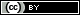 